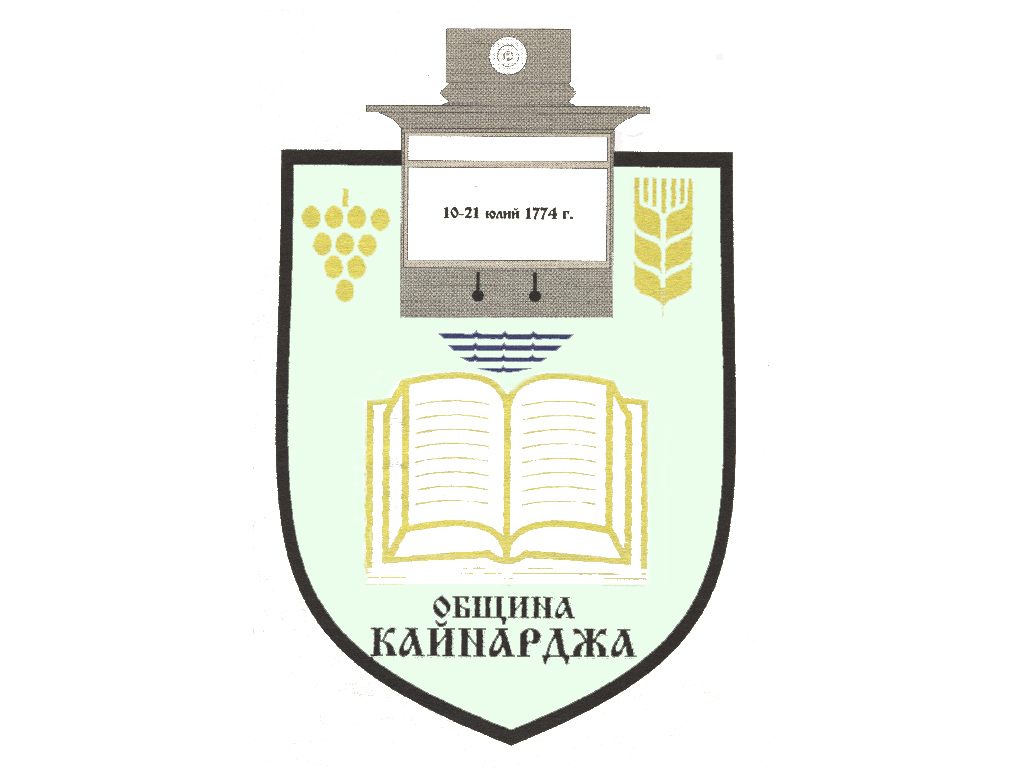 До ……………………………………………………………Гр./с./………………………………………………………обл.СилистраПОКАНАНа основание чл.23, ал.4, т.1 от ЗМСМА във връзка с чл.16, ал.1, т.1 от Правилника за организацията и дейността на Общински съвет КайнарджаС В И К В А МОбщинските съветници на извънредно заседание, което ще се проведеНа 12.02.2021 г./ петък / от 13.00 часа в салона  на Народно Читалище „Отец Паисий-1942“, ул.     „Г.Токушев“ № 1 при следнияДНЕВЕН РЕД:Приемане на Бюджета на Община Кайнарджа за 2021 година.                                                                           Внася: Кмета на общинатаИзказвания и питания.Председател на ОбС: Ивайло ПетковНа основание чл.49, ал.1, т.2 от ЗМСМА на 12.02.2021 год. от 11.00 часа в салона  на Народно Читалище „Отец Паисий-1942“, ул.  „Г.Токушев“  № 1 ще заседава:ПК по Бюджет, икономика, евроинтеграция, екология и нормативни актове:Йордан Милков ЙордановКостадин Стефанов РусевДаринка Йорданова ШарбановаМилена Стоянова ПерчемлиеваАйхан Февзи АлиВ съответствие с чл.36, т.1 от ЗМСМА Ви каня да присъствате на заседанието на Общинския съвет.